Муниципальное бюджетное дошкольное образовательное учреждение«Станиченский детский сад» Алексеевского городского округаПриказот 23.06.2021	№ 48Об утверждении Положения ВСОКО ДО и проведении  мониторинговых мероприятийНа	основании	протокола	заседания	педагогического	совета	ДОУ	от 23.06.2021 №4  ПРИКАЗЫВАЮ:Утвердить	Положение	о	внутренней	системе	оценки	качества дошкольного образования (ВСОКО ДО).Утвердить	циклограмму,	инструментарий	ВСОКО	ДО,	план-график мониторинга.Утвердить рабочую группу для проведения ВСОКО ДО в составе: Председатель – Ярцева С.Ю., заведующийЧлены – Балабас О.Г., председатель педсовета воспитательКозенко Е.Я., председатель профкома, воспитатель Рабочей группе провести процедуру ВСОКО ДО.до 01.07.2021Воспитателю Балабас О.Г., по результатам работы рабочей группы заполнить оценочные листы и подготовить аналитическую справку.до 03.07.2021Ознакомить	с	аналитической	справкой	по	результатам	проведения ВСОКО педагогический персонал на педагогическом совете.до 05.07.2021Разместить результаты ВСОКО на официальном сайте ДОУ.Контроль за исполнением оставляю за собой.Заведующий детским садом                                                      С.Ю.Ярцева                   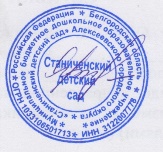 